ANEXO II bisD./Dª………………………………………………………………………..……………Profesor del Área de……………………………del Departamento de………………………………………………………. y D./Dª………………………………………………………………………..…………, alumno/a de TFG del Grado en……………………..titulado…………………………………………………………………..Acuerdan, de acuerdo con el artículo 7 de la normativa de TFE, dar por extinguida la tutela académica del referido trabajo a los efectos oportunos.Badajoz, a      de                de 20Fdo.: 	Fdo:(Alumno/a)	(Tutor/a)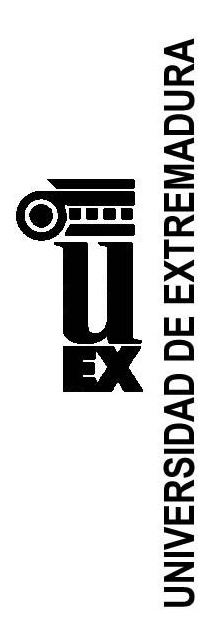 SOLICITUD DE RENUNCIA A LA TUTELA POR MUTUO ACUERDOFacultad de Ciencias Económicas y EmpresarialesCurso 20    /20    Convocatoria: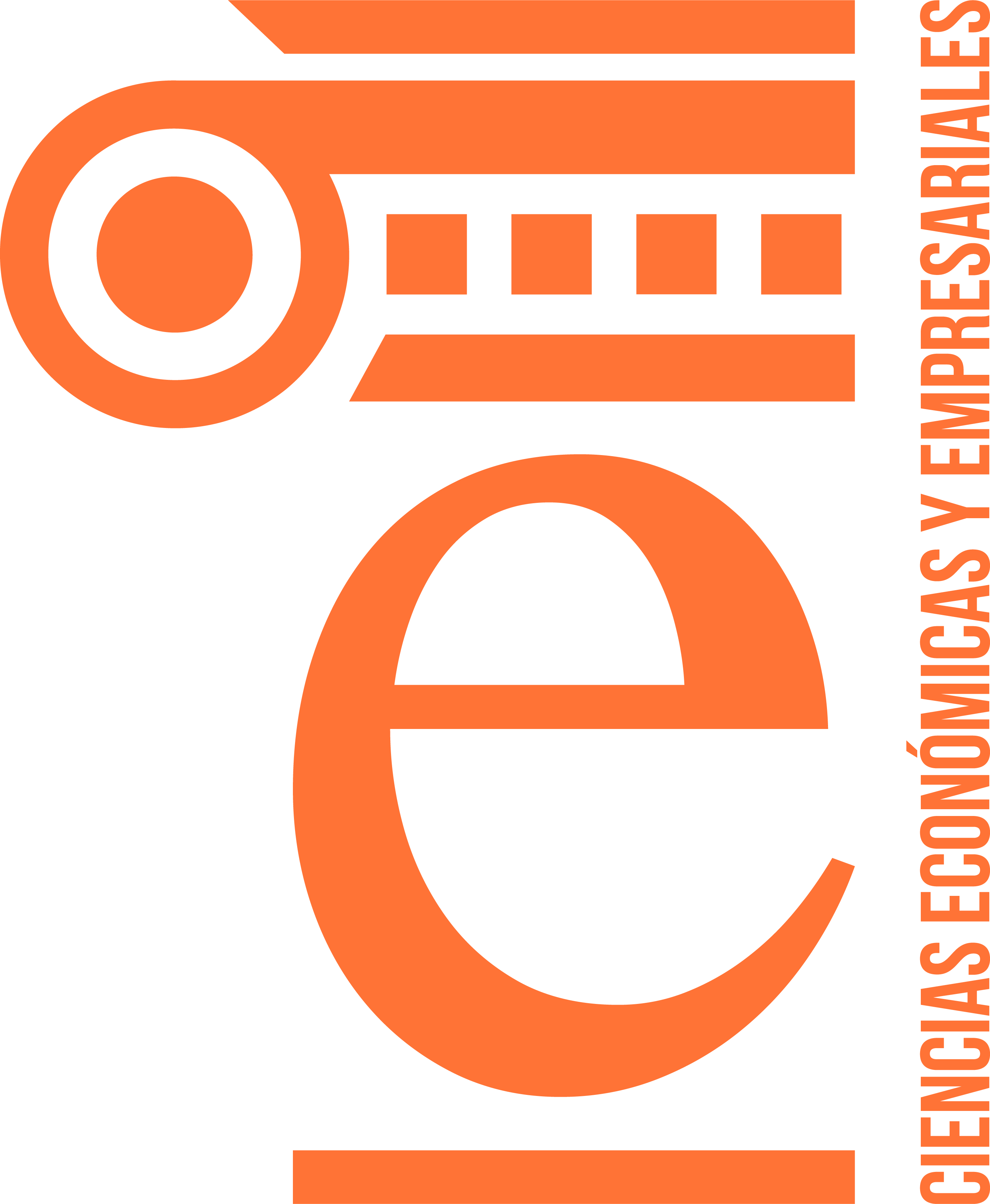 